Aşağıdaki çoktan seçmeli soruları cevaplandırınız(8x5=40 puan)1. C6H12O6 bileşiğiyle ilgili aşağıda verilenlerden hangisi yanlıştır? 
     A) Toplam atom sayısı yirmi dörttür.       B) Hidrojen atomu sayısı on ikidir. 
    C) Karbon/oksijen oranı ikidir.                   D) Karbon atomu sayısı altıdır.
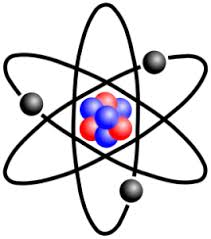 2. Aşağıda verilen iyonlardan hangi ikisi arasında kovalent bağlı bileşik oluşabilir? 
      A) Na+1 ve Cl-1                   B) Ca+2 ve O-2      C) H-1 ve O-2                D) Mg+2 ve O-23. Nötr bir atomun elektron sayısını bulabilmek için aşağıdakilerden    hangisinin bilinmesi yeterlidir?
            I. Yalnız proton sayısı
           II. Yalnız nötron sayısı
          III. Yalnız kütle numarası 
     A) Yalnız I   B) I, II   C) I, III   D) I, II, III4. Kütle numarası 46 olan Y elementinin proton sayısı 22 olduğuna göre çekirdeğin nötron sayısı kaçtır? 
     A) 18      B) 20      C) 22      D) 24
5.Formülü Al2(SO4)3 olan bileşikle ilgili aşağıdaki yargılardan hangileri doğrudur?
       I. 3 farklı atom içerir.
      II. 6 tane atom içerir.
     III.17 atomdan oluşur. 
    A) Yalnız I    B) Yalnız II    C) I ve II     D) I ve III
6.   X-4, Y-3, Z+2 ve K+4 iyonlarının elektron sayıları eşit olduğuna göre hangisinin atom numarası      en büyüktür? 
    A) K      B) X      C) Y      D) Z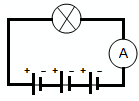 7. Yanda  verilen devredeki bir pilin gerilimi 1,5 volt,     ampulün direnci ise 1,5 ohm dur. Ampermetrede okunan değer kaç Amperdir? 
      A) 0,5     B) 1,5       C) 3      D) 4,5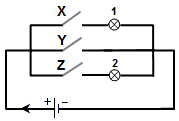 8. 
Yandaki elektrik devresinde hangi anahtar veya anahtarlar kapatıldığında her iki lamba da yanar?  
A) X ve Y    B) Y ve Z     C) Yalnız Y     D) X ve Z
 
      B)Aşağıdaki soruları cevaplandırınız.1-Aşağıda verilen bileşiklerdeki Kovalent  ve İyonik bağları atomların elektron dizilişlerini yaparak bulunuz.(20 puan)  (H:1 ,  0:8 ,  Na:11, N:7,  S:16, Mg:12 ,  F:9)1.  H2O :       2.  NaF :   3.  N2  :    4. SO2 :    5. MgF2:2.Aşağıda verilen elementlerin sembollerini ya da isimlerini yazınız.( 20P)3.Aşağıdaki katyon ve anyonları kullanarak  bileşikleri oluşturunuz.(20 puan)Not:Sınav süresi 40 dakikadır.Not baremi belirtilmiştir.                                                                    Başarılar Dileriz                                                                          N.K.Element AdıSembolüElement AdıSembolüElement AdıSembolüHidrojenFlorKlorHeNeOksijenLityumSodyumPotasyumBerilyumMagnezyumCaSAlüminyumBakırKarbon SilisyumGümüşAzotpCivaCl–SO4–2PO4–3Na+NH4+(NH4)2 SO4Ca+2Ca3(PO4)2Pb+4